Unit 8 Lesson 5: More DivisionWU Estimation Exploration: Large Quotient (Warm up)Student Task StatementRecord an estimate that is:1 Elena’s WorkStudent Task StatementFind the value of the quotient.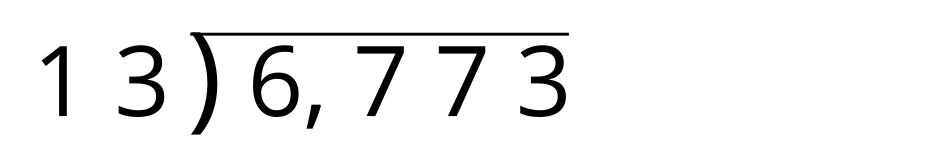 Here is how Elena found the quotient. Is her answer reasonable?Explain or show your reasoning.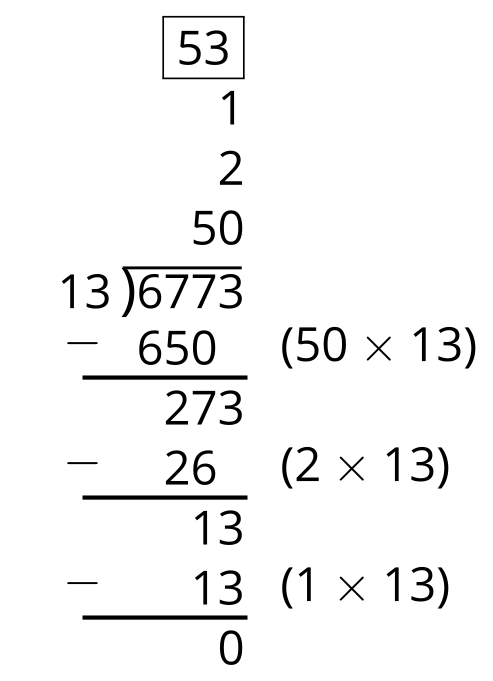 What parts of the work do you agree with? Be prepared to explain your reasoning.What parts of the work do you disagree with? Be prepared to explain your reasoning.Look at your solution to problem 1. Is there anything you want to revise? Be prepared to explain.2 Partial Quotients PracticeStudent Task StatementUse partial quotients to find the value of one of the quotients. Be prepared to explain how you found the quotient.Partner A: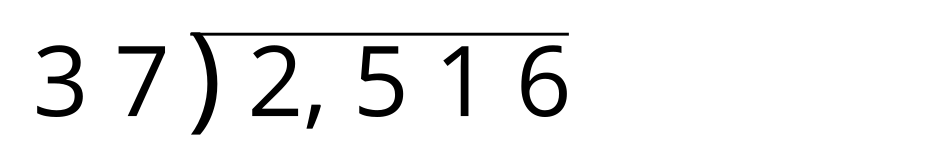 Partner B: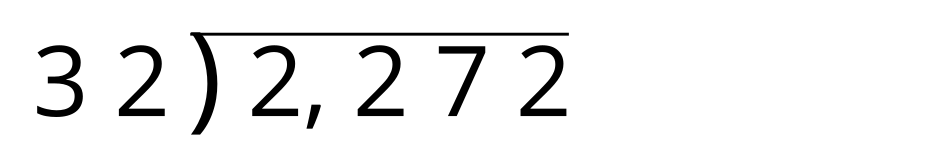 Explain to your partner how you found the quotient in your problem.Activity Synthesis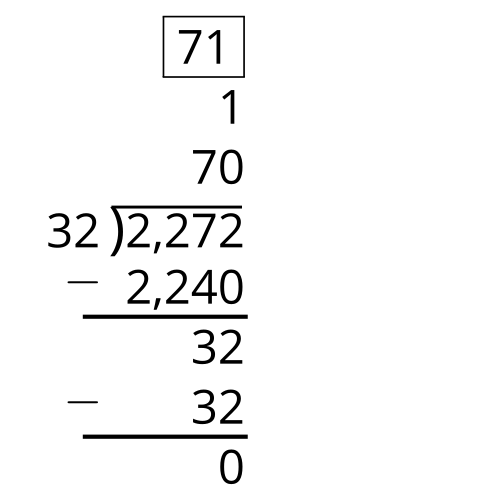 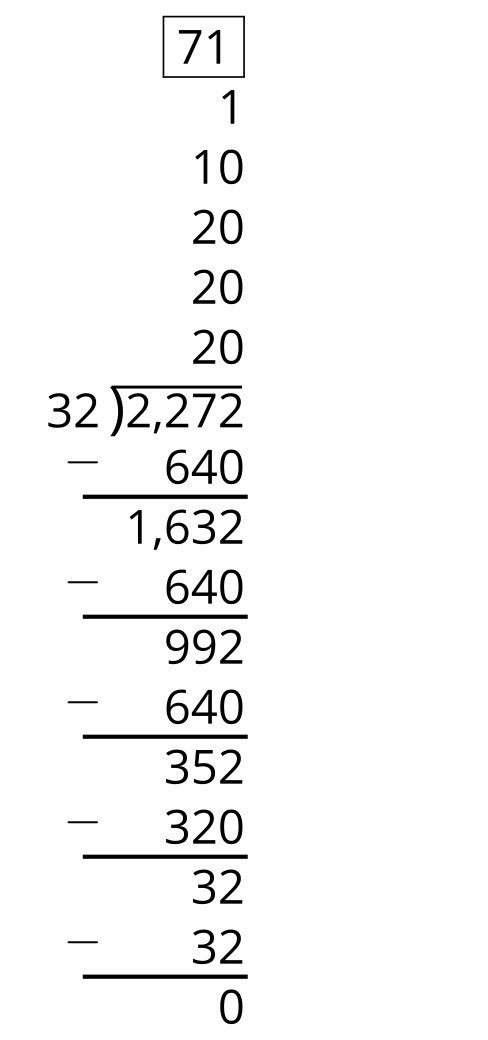 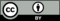 © CC BY 2021 Illustrative Mathematics®too lowabout righttoo high